产品特性：1、多标签读取能力极强，极低漏读率、误读率 ；2、天线特别设计，实现水平面窄波束设计，门禁覆盖区域准确，无盲点 ；3、报警灵敏，安全可靠，报警信息 ；4、内置报警灯和蜂鸣器 ，红外对射判断进出方向；5、RFID 安全门摆放距离更加宽阔，最远可 4m ；6、外观时尚，面板图案内容可定制 ；7、与后台系统相结合，可提供多种统计信息 ；8、可外接 LED 显示器，实时显示通过图书信息及数量，并可统计进出人数 ；9、通过红外触发读取，可大大延长设备使用寿命；                                 产品参数：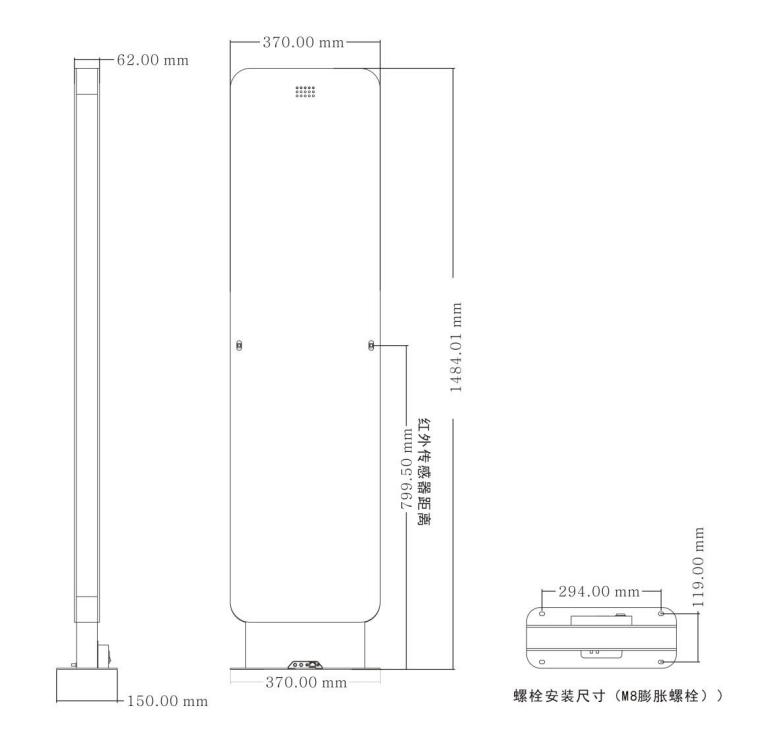 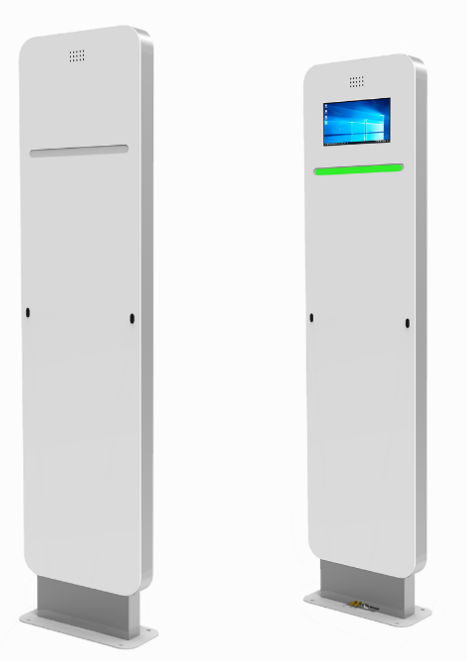 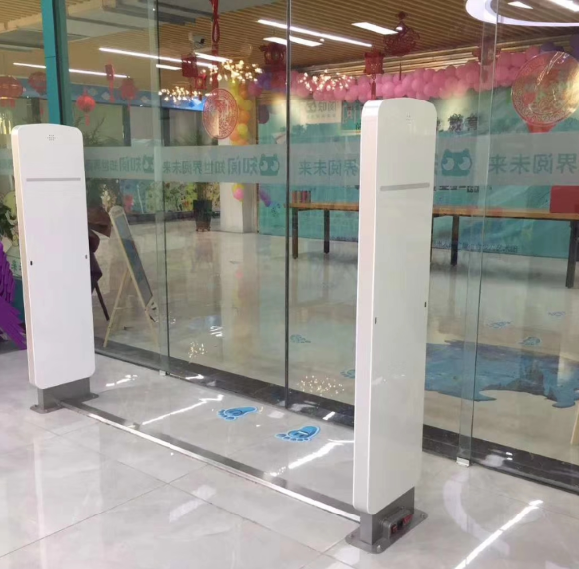 超高频 RFID通道式读写器VC-450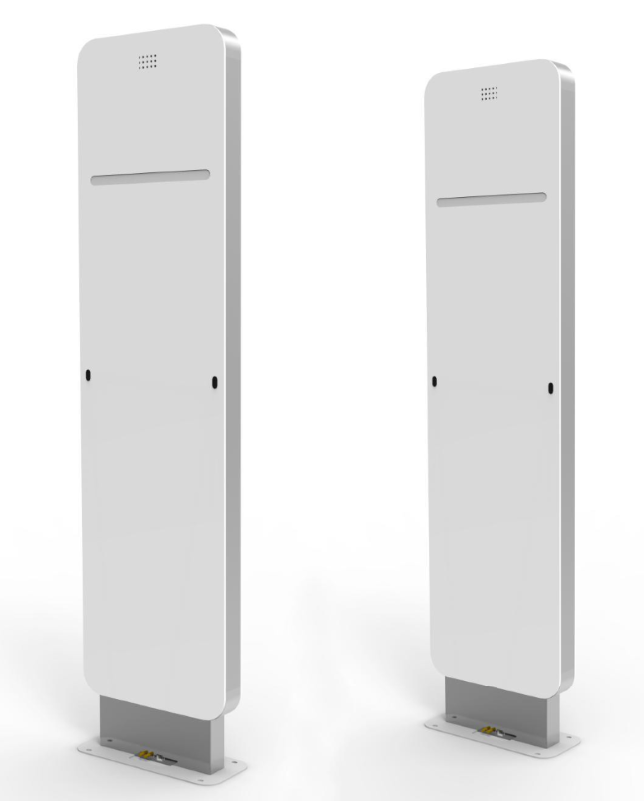 产品型号VC-450通道式读写器性 能 指 标	性 能 指 标	工作频率920-925MHZ 或865-868MHZ输出功率 0-30dbm（可调节）通信接口 RJ45；RS-232 ，或无线网络传输标 签 读 距标 签 读 距读取距离宽度100-400cm（可调节） 机 械 电 气 性 能机 械 电 气 性 能外壳材料 金属;ABS 塑胶 外观 机身：米白/银灰，面板米白/银灰 可自定义 尺寸 370mm(L)*62mm(W)*1484mm(H) 工作温度-10℃ -- +50℃ 工作电压 AC220V±10％整机功率20W 配件 声光报警安卓系统（选配）可选配外接触摸屏幕(10.41寸） 安卓操作系统安装方式免开槽，配 1.5m 不锈钢走线槽 产品重量35KG(套） 产品包装牛卡纸外包装，内置减震采用了加厚版珍珠棉，可有效的 减少外部撞击力所带来的损坏。